Skolavslutning 2023Vårdnadshavare med elever i årskurs 6 hälsas härmed välkomna till skolavslutningen 2023. Den hålls i idrottshallen och showen startar 8.30. Varmt välkomna!Hälsningar Åk 6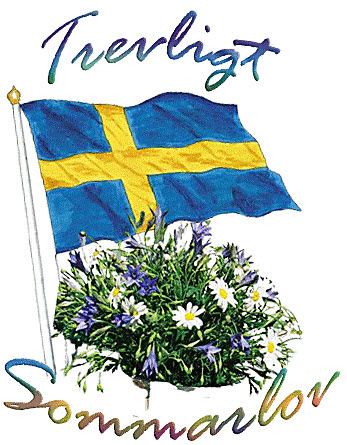 